Newspaper IndexA monthly publication of newspaper’s articlesFromBusiness Recorder, Daily Times, Dawn, Pakistan Observer, The Nation and The News Compiled byMuhammad Asif KhanDeputy Chief Librarian, Serials Section, P.U.LibraryDr. Azhar Rasheed Deputy Chief Librarian, Oriental Section, P.U.LibraryHamid AliSenior Librarian, Oriental Section, P.U. LibraryShafiq Ur RehmanSenior Librarian, Oriental Section, P.U. LibraryMuhammad RazaqSenior Librarian, Circulation Section, P.U. LibraryMs. Sakina BashirLibrarian, Serials Section, P.U.LibraryMehtab Yahya Librarian, Circulation Section, P.U. LibraryPublished byPunjab University Library
© 2020 Dr. Muhammad Haroon Usmani Chief Librarian Punjab University Library, LahorePrefacePunjab University Library is providing an indexing service “Newspaper’s index”. This is a monthly publication of newspaper articles published in famous local and foreign newspapers. Since January 2005 library is also providing this index on internet. Library is offering the current index as well as the archives and a cumulative index on our website pulibrary.pu.edu.pk,  In addition to that, hard and soft copies of the indices are also available in the Serials section of the Library.Contents are divided in two categories, Pakistan and the other World. Furthermore both of the categories have their sub-contents arranged alphabetically under various subjects. Indexed entries are further arranged under author alphabetically within their relevant subjects. Indexed entries provide bibliographic information about the articles. The scope, arrangement, format and abbreviations used in the index are as under.Scope:	This Index covers Six major English newspapers "Dawn, The Nation, The News, Business Recorder, Pakistan Observer and Daily Times".Bibliographical Information:It is a subject index; Entries in each subject have been arranged alphabetically by author.Sample entry: Faisal Bari. "An uncertain career path." Dawn, 16 December, 2016, p.8Author:	Only Christian author’s names are inverted in their  family name e.g. Roy C. Macridis will be inverted as Macridis, Roy C.Title:	Complete title of the article is in double quotes “Title: subtitle” while sub-title (if any) is separated with colon ( : ).Publisher:	Name of the news paper e.g. The NationDate of Publication: Abbreviated month and year of publication are printed in the Format ”1 May. 2016,”Page No:	Regular pages are indicated as p.7, while pages having a specific category name are indexed as, “Business & Economics Review. IV”Dr. Muhammad Haroon Usmani Chief LibrarianPunjab University Newspaper IndexVol. 19, No.7 July, 2020Contents SummaryArticles Index(5-20)E-Journals Databases / E-Books(21)Foreign Research Journals (22-23)Articles IndexDetailed ContentsList of Digital Library E-Journals DatabasesNote: All of the resources are available only from registered IPs provided by ITC, University of the Punjab and can not be accessed outside The University Campuses.E-BooksSubject wise List of Foreign Research Journals Subscribed in 2020Please visit PunjabUniversity Library’s website to downloadcurrent issue http://www.pulibrary.edu.pk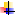 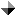 Sr. No.SubjectPage No.Agriculture5Arts & Sports – Pakistan5Banking, Finance and Stock Exchange5Biographies5Business, Economics & Industry5Crimes7Current Issues – Pakistan7Current Issues – World7Defense/ Military 7Education Pakistan 7Geography and Travel 8Governance / Policies – Pakistan8Governance / Policies – World9Health and Environment 9History and Archaeology – Pakistan11Human Rights–Pakistan12Human Rights – World12India Politics, Policies and Relations12Indo-Pak Relations13Internationl Relations 13Islam 14Kashmir and Kashmir Issues14Language and Literature 14Law and Legislation 14Media – Pakistan15Miscellaneous15Other Religions15Organizations16Pakistan Foreign Relations16Peace and war / After effects16Politics – Pakistan16Politics – World17Power Resources ( Gas, Oil, Dam, etc)17Science and Information Technology17Social Problems 18Society and Culture – Pakistan18Society and Culture – World18Terrorism 18US Politics, Policies and Relations18World Conflicts20AGRICULTURE Fayaz A. Soomro. "Locust attack equates to a Covid attack on human society." Daily Times, 2 June, 2020, p.B02M Awais Sadiq Awan. "Locust management in Pakistan." Daily Times, 3 June, 2020, p.B03Peer Muhammad. "Triple threat: Mango growers face a sticky season." Business Recorder, 19 June, 2020, P.14ARTS & SPORTS – Asha'ar Rehman. "Game of the name." Dawn, 19 June, 2020, p.06Haya Fatima Sehgal. "Trending Towards Sustainable Fashion." Daily Times, 7 June, 2020, p.B04Syed Saadat. "Paradoxes galore." Dawn, 13 June, 2020, p.09BANKING , FINANCE AND  STOCK EXCHANGEMadeline Chambers, Thomas Escritt. "Changing of guard at top German court signals de-escalation for ECB." Business Recorder, 22 June, 2020, P.10Rizwan Ghani. "Budget pawns Pak future." Pakistan Observer, 23 June,2020, P.5Sujata Rao. "Central banks hint at pandemic stimulus exit, markets aren't buying it." Business Recorder, 24 June, 2020, P.14BIOGRAPHIES Abdual Rasool Syed . "Hazarat fatima (RA): The lady of light." Pakistan Observer, 26 June,2020, P.5Ashraf Jehangir Qazi. "Gul, my friend." Dawn, 22 June, 2020, p.06Dr. Fraid A Malik. "The life and times of comrade tariq Aziz." The Nation  , 30 June, 2020, p.7F.S Aijazuddin. "Dialect of death." Dawn, 4 June, 2020, p.07Ghulam Nabi Kazi, Dr.. "Begum Ra'ana Liaquat Ali Khan (Part-I)." Daily Times, 13 June, 2020, p.B04Ghulam Nabi Kazi, Dr.. "Begum Ra'ana Liaquat Ali Khan (Part-II)." Daily Times, 14 June, 2020, p.B03Mushtaq Rajpar. "A life well lived." The News, 6 June, 2020, p.6Sammi Baloch. "The long wait." Dawn, 28 June, 2020, p.07Wajid Shamsul Hasan. "Benazir Bhutto - As I knew Her." Daily Times, 21 June, 2020, p.B02BUSINESS, ECONOMICS & INDUSTRYAasim Sajjad Akhtar. "Dystopia beckons." Dawn, 26 June, 2020, p.07Abid Hasan. "Cleaning up the budget." The News, 18 June, 2020, p.7Abid Qaiyum Suleri. "Reading the budget." The News, 17 June, 2020, p.7Ali Khizar. "No time for a raise." Business Recorder, 07 June, 2020, P.06Arif Azad. "Closure of DFID." Dawn, 30 June, 2020, p.07Asif Jah. "Ayub era - the first economic stability phase of Pakistan." Daily Times, 22 June, 2020, p.B04Dan Burns, Megan Davies. "Global dollar crunch appears over as central banks rely less on Fed backstop." Business Recorder, 23 June, 2020, P.18Darrukh Saleem. "Bloodbath." The News, 14 June, 2020, p.6Dr Ashfaque H Khan. "Who damaged the economy?." Business Recorder, 09 June, 2020, P.16Dr Hafiz A Pasha. "Overstating the GDP growth rate." Business Recorder, 16 June, 2020, P.18Farah Said  Rebecca Rouse. "Microfinance crisis." Dawn, 14 June, 2020, p.07Farhan Bokhari. "Future without vision?." The News, 17 June, 2020, p.6Farhan Bokhari. "Post-Covid national reconstruction." The News, 17 June, 2020, p.6Farrukh Saleem. "Debt burden." The News, 7 June, 2020, p.6Farrukh Saleem. "Defence budget - Part II." The News, 28 June, 2020, p.6Farrukh Saleem. "Defence budget - Part II." The News, 28 June, 2020, p.6Farrukh Saleem. "Defence budget." The News, 23 June, 2020, p.6Gertrude Chavez-Dreyfuss. "Expecting a spike in bitcoin? Investors say it may take time." Business Recorder, 06 June, 2020, P.10Hassanain Javed, Dr.. "Budget 2020-2021: Reality Check (Part-1)." Daily Times, 25 June, 2020, p.B01Hassnain Javed, Dr.. "Budget 2020-2021: Reality Check (Part II)." Daily Times, 26 June, 2020, p.B02Helen Roxburgh, Beiyi Seow. "China's foreigner ban leaves global businesses in limbo." Business Recorder, 15 June, 2020, P.18Humayun Akhtar Khan. "Budget 2020: put the people first." The News, 8 June, 2020, p.7Hunziker, Robert . "Amazon droughts." The News, 26 June, 2020, p.7Huzaima Bukhari, Dr Ikramul Haq. "Analysing 'tax expenditure'." Business Recorder, 26 June, 2020, P.18Huzaima Bukhari, Dr Ikramul Haq. "Budget 2020-21: Illicit trade in tobacco products - I." Business Recorder, 05 June, 2020, P.14Iftekhar A Khan. "Pity the taxpayers." The News, 22 June, 2020, p.6Ignacio Artaza. "More connectivity." Dawn, 17 June, 2020, p.09Ikram Sehgal. "A successful SBP refinance (Rozgar) scheme." Daily Times, 17 June, 2020, p.B01Ikram Sehgal. "Kickstarting the economy digitally." Daily Times, 20 June, 2020, p.B01Ikram Sehgal. "The Federal Budget A bold calculated risk." Daily Times, 23 June, 2020, p.B01Ikram Sehgal. "The federal budget Desperate circumstances, courageous measures." Daily Times, 26 June, 2020, p.B01Ikramul Haq, Dr.. "Budget 2020-21 FBR's target." Daily Times, 14 June, 2020, p.B01Ikramul Haq, Dr.. "Budget 2020-21: Inventive measures." Daily Times, 7 June, 2020, p.B01Ikramul Haq, Dr.. "Revenuecracy  provincial budgets." Daily Times, 21 June, 2020, p.B01Imaan Zainab Mazari-Hazir. "Addressing the population explosion - Part I." The News, 5 June, 2020, p.6Izza Aftab, Dr.Sadaf Akbar. "Why the IMF's suggestions to Pakistan are ill-timed and bad economics (again)?." Daily Times, 7 June, 2020, p.B04Javid Husain. "Faltering economy." The News, 28 June, 2020, p.7Jean-Baptiste Oubrier. "HSBC under fire in UK for backing China's Hong Kong law." Business Recorder, 12 June, 2020, P.18Jessica Jaganathan, Roslan Khasawneh. "Legal tussles snarl millions in oil from Hin Leong deals." Business Recorder, 26 June, 2020, P.18Joe Brock. "Pandemic exposes cracks in oil majors' bet on plastic." Business Recorder, 05 June, 2020, P.14Kamal Monnoo . "Budget 2020 -21." The Nation  , 17 June, 2020, p.7Kamal Monnoo, Dr. "Thoughts on the Budget 2020-21." The Nation  , 03 June, 2020, p.07Kanwar M Dilshad. "Bill gates and who be held accountabel for corona crimes." Pakistan Observer, 14 June,2020, P.5Karen Brettell, Kate Duguid. "Yield control bets increase as investors wait for Fed." Business Recorder, 11 June, 2020, P.14Kashif Mirza. "Most disappointing aspect of budget 2020." Daily Times, 28 June, 2020, p.B02Khalid Bhatti. "An ordinary budget." The News, 19 June, 2020, p.6Khalid Bhatti. "Child poverty." The News, 26 June, 2020, p.6Khalid Saleem. "All that glitters." Pakistan Observer, 1 June,2020, P.4Khalid Saleem. "Money matters." Pakistan Observer, 08 June,2020, P.4Khayyam Munawar. "Covid-19 and Pakistan's Economy." Daily Times, 24 June, 2020, p.B02Khurram Husain. "Budgeting on hope." Dawn, 18 June, 2020, p.06M Abbas Raza. "Flipside of the budget 2020." Pakistan Observer, 20 June,2020, P.5M Muzammil Hemani. "Income Tax - Fixing the Loopholes." Daily Times, 9 June, 2020, p.B01Mian Salimuddin. "Delayed projects." The News, 17 June, 2020, p.6Miftah Ismail. "Budget in times of Covid-19." The News, 23 June, 2020, p.6Miftah Ismail. "We deserve better." The News, 1 June, 2020, p.6Mlik Muhammad Ashraf. "For a shared destiny." The News, 7 June, 2020, p.7Mohammad Zubair. "No end in sight." The News, 22 June, 2020, p.6Mosharraf Zaidi. "Pay, allowances and the BPS." The News, 16 June, 2020, p.7Muhammad Ahmed. "The principle of least intervention." The Nation  , 30 June, 2020, p.6Muhammad Hanif. "Senior Judiciary can greatly help Strengthen Pakistan's Economy." Daily Times, 10 June, 2020, p.B04Muhammad Mehdi . "Budget and CPEC ." The Nation  , 24 June, 2020, p.6Muhammad Waqar Aslam. "Corona epidemic, Agronomics and Economy of Pakistan." Daily Times, 23 June, 2020, p.B04Muhammad Zaman. "Budget 2020-21 and youth." Pakistan Observer, 17 June,2020, P.5Murad Ali. "Learning from the Marshall Plan." The News, 5 June, 2020, p.7Mushtaq Rajpar. "The science of a budget." The News, 23 June, 2020, p.6Parvez jamil. "Intricacies of the national budget." Pakistan Observer, 20 June,2020, P.5Raana Shah. "The Economy is Not a Monolith." Daily Times, 10 June, 2020, p.B03Saiqb Iqbal Ahmed, Ira Iosebashvili. "Relief rally or bear market bubble?: For investors, it's hard to tell." Business Recorder, 03 June, 2020, P.14Samina Sabir Khan. "Healthy crisis and unstable economy of Pakistan." Pakistan Observer, 19 June,2020, P.5Sarah Shearman. "Cash isn't king: vulnerable short-changed by virus." Business Recorder, 27 June, 2020, P.10Senator Lt-Gen Abdul Qayyum. "A lack of vision." The News, 18 June, 2020, p.6Shahid Ali. "Diagnosing SMEs in KP." The News, 8 June, 2020, p.6Shahid Mehmood. "Annual budget: a useless exercise." Dawn, 8 June, 2020, p.06Shahid Sattar. "Pre-requisites for a competitive textile sector." Business Recorder, 10 June, 2020, P.14Shahzada Irfan Ahmed. "High cost of low price." The News, 8 June, 2020, p.6Shakeel Ahmad Ramay. "Budget 2020 and CPEC." Daily Times, 15 June, 2020, p.B02Shakeel Ahmad Ramay. "Budget, Economy, Statistics and Options for Pakistan." Daily Times, 7 June, 2020, p.B02Shakeel Ahmad Ramay. "Redistribution of resources, equality and Islamic economic system." Daily Times, 10 June, 2020, p.B02Shakeel Ahmad Ramay. "Re-thinking Economic Model and Local Wisdom." Daily Times, 25 June, 2020, p.B02Syed Ali Wasif Naqvi. "Budget  Health; Corona-virus Budget." Daily Times, 30 June, 2020, p.B02Syed Ali Wasif Naqvi. "Budget and health in coronavirus-hit budget." Daily Times, 28 June, 2020, p.B03Syed Khawar Mehdi. "Seeking atonement in Balochistan." The News, 20 June, 2020, p.6Syed Shujaat Ahmed. "Priorities and Missing Targets." Daily Times, 13 June, 2020, p.B01Syed Shujaat Ahmed. "Will budget 2020-21 promote investment and help local business?." Daily Times, 17 June, 2020, p.B04Taimur Khan Jhagra. "Covid budget." The News, 21 June, 2020, p.7Urie, Rob. "Necessity of rebellion." The News, 24 June, 2020, p.6Yasir Habib . "BRI mutual path to global success ." The Nation  , 23 June, 2020, p.6Zahid Hussain Khan. "Tobacco taxes - the untapped revenue goldmine." Daily Times, 12 June, 2020, p.B04Zulfiqar Shah. "Empty packages." Dawn, 22 June, 2020, p.07CRIMESAli Sukhanver. "One man's brutality." Pakistan Observer, 29 June,2020, P.5Arifa Noor. "Scales of accountability." Dawn, 9 June, 2020, p.06Arsalan Raja. "Incompetency to investigate crime." Pakistan Observer, 08 June,2020, P.4Dr Farid Malik . "The politics of corruption ." The Nation  , 16 June, 2020, p.6Malik M Aslam Awan. "Corruption , mother of all evils." Pakistan Observer, 23 June,2020, P.5Zubeida Mustafa. "Floyd and Zohra." Dawn, 19 June, 2020, p.07CURRENT ISSUES – Abbas Nasir. "Tragedy beyond the PIA crash." Dawn, 14 June, 2020, p.06Afiya S. Zia. "Ending stigma." Dawn, 4 June, 2020, p.07Amir Hussain. "Beyond violence." The News, 19 June, 2020, p.6Arbab Usman Khan. "Inclusive institutions." The News, 10 June, 2020, p.6Dr. Rajkumar Singh . "Current pandemic and emploter-employee dilemma." Pakistan Observer, 09 June,2020, P.5Hassan Ansari. "Compensation to the victims' families after a commercial air crash." Daily Times, 17 June, 2020, p.B04Hassan Murtaza Syed. "We brought Corona complementary with Eid Shopping!." Daily Times, 10 June, 2020, p.B04Noman Ahmed. "Karachi's collapse." Dawn, 9 June, 2020, p.07Rafia Zakaria. "The mess that is Karachi." Dawn, 24 June, 2020, p.06Sami Saeed. "Accountable governance." The News, 11 June, 2020, p.6Shaukat Qadir. "Political science 4. the evolution of the modern state." Daily Times, 14 June, 2020, p.B02Umaima Imran. "Covid policy considerations and implications for Pakistan." Daily Times, 14 June, 2020, p.B04Wajid Shamsul Hasan. "Now ball is in the court of Lord above." Daily Times, 24 June, 2020, p.B01CURRENT ISSUES – WORLDAli Haider Gilani. "Changes to the world around us." The Nation  , 15 June, 2020, p.06Kanwar Muhammad Dilshad. "Indian options on current Ladakh situation." Pakistan Observer, 06 June,2020, P.5Malik M. Ashraf. "Shaking the worlds conscience against torture." The Nation  , 26 June, 2020, p.6DEFENSE/ MILITARYAdeela Naureen and Umar Waqar. "The Ladakh blunder." The Nation  , 03 June, 2020, p.06F.Z.Khan . "What the Chinese know and others don,t ." The Nation  , 21 June, 2020, p.6Mohammad Jamil. "Significance of recent ISI briefings." Pakistan Observer, 20 June,2020, P.4Taimur Shamil. "Afghanistan and regional diplomacy." The Nation  , 14 June, 2020, p.06Zeba Sathar. "Lives not worth saving." Dawn, 13 June, 2020, p.08EDUCATION – A Q Khan. "Words of wisdom." The News, 8 June, 2020, p.6Abdul Haseeb Shaikh. "Protecting teachers." The News, 10 June, 2020, p.6Atle Hetland. "Old and new distance education lessons." The Nation  , 04 June, 2020, p.06Ayesha Razzaque. "Bailing out private schools." The News, 15 June, 2020, p.6Dr.M.Umar Arshad. "Going back to universities." Pakistan Observer, 10 June,2020, P.5Hafeez Khan. "Raid on university autonomy - Open letter to chief minister." Daily Times, 29 June, 2020, p.B03Huma Yusuf. "Learning dilemma." Dawn, 29 June, 2020, p.07Jerrica Fatima Ann. "Reopening schools: a practitioner's perspective." Daily Times, 7 June, 2020, p.B03Mahvesh Mahmud. "Education in the time of corona." The Nation  , 09 June, 2020, p.07Maleeha Lodhi. "Tyranny of power asymmetry." Dawn, 29 June, 2020, p.06Muhammad Asim Siddique. "How to reopen educational institutes." Daily Times, 23 June, 2020, p.B02Muhammad Sabieh Anwar. "Barriers in education." The News, 29 June, 2020, p.6Muhammad Umair Arshad, Dr.. "Going Back to Universities." Daily Times, 5 June, 2020, p.B04Naazir Mahmood. "Curriculum, knowledge and universities." The News, 21 June, 2020, p.6Neda Mulji. "The new normal." Dawn, 10 June, 2020, p.07Noor ul Huda, Dr.. "The curious case of CSS luck!." Daily Times, 24 June, 2020, p.B03Nuzair A Virani. "Crisis brewing." The News, 30 June, 2020, p.6Sahibzada Jahangir. "Inspiring, educajtional entertainment." The Nation  , 08 June, 2020, p.06Salaar Khan. "To those who didn't make it." The News, 20 June, 2020, p.6Sameen Motahhir. "The road to perdition." Dawn, 28 June, 2020, p.07Shabeer Ahmed. "Are Pakistan students afraid of going to exam halls?." Pakistan Observer, 15 June,2020, P.5Shaukat Qadir. "Political Science 3: Good Governance, Rebellions, and Contentment." Daily Times, 10 June, 2020, p.B02Umair Javed. "Inequality and the pandemic." Dawn, 15 June, 2020, p.06Vankwani, Ramesh Kumar. "Online education." The News, 19 June, 2020, p.6Zubeida Mustafa. "An opportunity?." Dawn, 5 June, 2020, p.07GEOGRAPHY AND TRAVEL Ayesha Ijaz Khan. "Colonial hangover." Dawn, 22 June, 2020, p.07Khurram Husain. "Losing without a fight." Dawn, 4 June, 2020, p.06GOVERNANCE / POLICIES – Ali Khizar. "A week of ill-timed decisions." Business Recorder, 28 June, 2020, P.06Ali Khizar. "All is not well beyond budget numbers." Business Recorder, 14 June, 2020, P.06Ali Khizar. "Petrol saga - the domino effect." Business Recorder, 21 June, 2020, P.06Ambassador G R Baluch. "Challenge of leadership and governance in crisis - a historical moment for PM Imran Khan (Part-II)." Daily Times, 19 June, 2020, p.B03Ambassador GR Baluch. "Leadership and governance in crisis - a historical moment for PM Imran Khan (Part-1)." Daily Times, 17 June, 2020, p.B03Andleeb Abbas. "Business unusual." Business Recorder, 01 June, 2020, P.12Anjum Ibrahim. "Borrowing a lot more!." Business Recorder, 22 June, 2020, P.10Anjum Ibrahim. "Budget 2020-21." Business Recorder, 15 June, 2020, P.18Anjum Ibrahim. "POL products: massive price rise." Business Recorder, 29 June, 2020, P.10Anjum Ibrahim. "Pre-budget 2020-21 random thoughts - I." Business Recorder, 01 June, 2020, P.12Anjum Ibrahim. "Pre-budget 2020-21 random thoughts - II." Business Recorder, 08 June, 2020, P.10Basil Nabi Malik. "NFC controversy." Dawn, 9 June, 2020, p.07Basma Khalil. "Covid-19: Impacts on Pakistan's Cyber Security." Daily Times, 30 June, 2020, p.B04Brig Naseem Akhtar Khan. "Governance in Pakistan , aren't getting to late." Pakistan Observer, 24 June,2020, P.5Brigadier (Retd) Mohammad Yasin. "Crisis and catastrophes  a real test of leadership." Daily Times, 11 June, 2020, p.B03Dr Ashfaque H Khan. "Setting FBR target for FY2020-21." Business Recorder, 11 June, 2020, P.14Dr Hafiz A Pasha. "Anomalies in the federal budget." Business Recorder, 30 June, 2020, P.18Dr Hafiz A Pasha. "IMF budgetary framework." Business Recorder, 02 June, 2020, P.14Dr Hafiz A Pasha. "Key features of budget 2020-21." Business Recorder, 23 June, 2020, P.18Dr Hafiz A Pasha. "The state of provincial finances." Business Recorder, 09 June, 2020, P.16Dr Omer Javed. "'Economic war cabinet' - IK's finest hour in PM's office." Business Recorder, 26 June, 2020, P.18Dr Omer Javed. "Fragile oil markets." Business Recorder, 19 June, 2020, P.14Dr Omer Javed. "Managing the economics of a needed lockdown." Business Recorder, 12 June, 2020, P.18Farhat Ali. "Headhunting professionals." Business Recorder, 20 June, 2020, P.10Farhat Ali. "Playing the blame game in oil crisis." Business Recorder, 13 June, 2020, P.24Farhat Ali. "Privatisation of PSM." Business Recorder, 06 June, 2020, P.10Farhat Ali. "The fate of SOEs." Business Recorder, 27 June, 2020, P.10Farooq Hassan. "The sugar daddy." Business Recorder, 30 June, 2020, P.18Hammad Azhar. "Budget Speech 2020-21." Business Recorder, 13 June, 2020, P.24Huzaima Bukhari, Dr Ikramul Haq. "Budget 2020-21: Illicit trade in tobacco products - II." Business Recorder, 12 June, 2020, P.18Huzaima Bukhari, Dr Ikramul Haq. "Finance Bill 2020: MUzzling right to justice." Business Recorder, 19 June, 2020, P.14Ibrahim Tariq . "Where are we heading ." The Nation  , 18 June, 2020, p.6Ikram Sehgal. "Delayed decision-making fatal for governance." Daily Times, 14 June, 2020, p.B01Ikramul Haq, Dr.. "PTI's failure on fiscal front." Daily Times, 28 June, 2020, p.B01Khalid Umar Rajoka. "Where does Pakistani stand?." Business Recorder, 16 June, 2020, P.18Khurshid Ahmad Khan Marwat. "The myth of civil service." The News, 20 June, 2020, p.7M Ziauddin. "Budgeting for a federation." Business Recorder, 17 June, 2020, P.16M Ziauddin. "Mother of all corruption." Business Recorder, 24 June, 2020, P.14M Ziauddin. "Trapped in a 'catch-22' economic situation." Business Recorder, 03 June, 2020, P.14M. Alam Brohi. "Are Federations difficult to govern (Part-II)." Daily Times, 12 June, 2020, p.B02M. Alam Brohi. "Are Federations difficult to govern? (Part I)." Daily Times, 5 June, 2020, p.B01M. Alam Brohi. "Does democracy help establish good governance." Daily Times, 3 June, 2020, p.B01Madeeha Maqbool. "The elite of the service." The News, 30 June, 2020, p.7Maleeha Lodhi. "Flight from reality." Dawn, 8 June, 2020, p.06Mohammad Ali Babakhel. "KP police reforms." Dawn, 15 June, 2020, p.07Muhammad Waqar Rana. "Unelected 'ministers'." Business Recorder, 23 June, 2020, P.18Nadeem Naqvi. "Economic policy choices beyond immediate crisis - III." Business Recorder, 11 June, 2020, P.14Naem Khalid Lodhi. "National dialogue- vinegar in milk." The Nation  , 28 June, 2020, p.7Omera Ali Awan. "Bureaucratic hegemony makes institutions feeble." Daily Times, 29 June, 2020, p.B03Rashed Rahman. "Beginning of the unravelling of the IK 'experiment'?." Business Recorder, 30 June, 2020, P.18Sami Saeed. "Improving public services." The News, 4 June, 2020, p.6Sarfaraz A Khan. "Life support for Pakistan's oil sector." Business Recorder, 05 June, 2020, P.14Shahid Sattar, Eman Ahmed. "High interest rates: a misguided policy for Pakistan." Business Recorder, 03 June, 2020, P.14Shahid Sattar. "Actualizing budget targets." Business Recorder, 18 June, 2020, P.14Sirajuddin Aziz. "Leadership in the midst of Covid-19." Business Recorder, 25 June, 2020, P.14Syed Akthar Ali. "Sugar Commission Report: What to do?." Business Recorder, 04 June, 2020, P.14Syed Bakhtiyar Kazmi. "Before the key." Business Recorder, 27 June, 2020, P.10Syed Bakhtiyar Kazmi. "Key." Business Recorder, 14 June, 2020, P.06Syed Bakhtiyar Kazmi. "Not easy." Business Recorder, 20 June, 2020, P.10Syed Bakhtiyar Kazmi. "Two horses." Business Recorder, 06 June, 2020, P.10Syed Nameer Ahmed. "On the racetrack wearing blinders." Daily Times, 15 June, 2020, p.B04Syed Saadat. "Shattered dreams." Dawn, 29 June, 2020, p.07Tasneem ur Rehman. "Heart winning initiatives of Pakistan police." Daily Times, 4 June, 2020, p.B03Zahid Hussain. "Blundering into disaster." Dawn, 3 June, 2020, p.B06GOVERNANCE / POLICIES – WORLDAndleeb Abbas. "Public policy and human behaviour." Business Recorder, 08 June, 2020, P.10Anuj Chopra. "Curtailed Hajj compounds Saudi economic woes." Business Recorder, 29 June, 2020, P.10Anuj Chopra. "Saudi Arabia faces perilous Hajj call as virus spikes." Business Recorder, 17 June, 2020, P.16Dr Maqsudul Hasan Nuri. "Cuban response to coronavirus pandemic - I." Business Recorder, 18 June, 2020, P.14John Hadoulis. "Greece culls migrant support groups in 'transparency' overhaul." Business Recorder, 21 June, 2020, P.06M Ziauddin. "The Great Reset agenda." Business Recorder, 10 June, 2020, P.14Marianna Parraga, Roslan Khasawneh. "Oil tankers carrying two months of Venezuelan output stuck at sea." Business Recorder, 25 June, 2020, P.14Peter Murphy. "Hungary enlists army in fight against virus joblessness." Business Recorder, 21 June, 2020, P.06Prof Dr Maqsudul Hasan Nuri. "Cuban response to the coronavirus pandemic - II." Business Recorder, 24 June, 2020, P.14Rashid A Mughal. "Covid  -19 creating cracks in European unity." Pakistan Observer, 22 June,2020, P.5Rozina Asif . "Office is more than a work place." Pakistan Observer, 3 June,2020, P.4HEALTH AND ENVIRONMENT Abbas Sarwar . "The elusive vaccine ." The Nation  , 23 June, 2020, p.7Abbas Sarwar Qureshi. "Reopening of educations ." Pakistan Observer, 28 June,2020, P.4Abdul Basit. "Resisting the virus." The News, 18 June, 2020, p.6Abdus Abbasi, Dr. "Lethal delays in managing the pandemic." The Nation  , 07 June, 2020, p.06Ahsan Munir. "The COVID-19 and industrial policy." The Nation  , 07 June, 2020, p.06Ali Shukhanver . "Let us pray for the days we lost." Pakistan Observer, 04 June, 2020, P.4Allen, Lola. "Pandemic and power." The News, 8 June, 2020, p.7Anjum Altaf. "Count the dead." The News, 1 June, 2020, p.6Anjum Altaf. "Epidemics within epidemics." The News, 17 June, 2020, p.6Arifa Noor. "A state to trust." Dawn, 16 June, 2020, p.06Arifa Noor. "Home and away." Dawn, 23 June, 2020, p.06Arsalan Ali Faheem. "A mandatory mask." The News, 21 June, 2020, p.6Asha'ar Rehman. "Grey in the picture." Dawn, 5 June, 2020, p.06Asha'ar Rehman. "The veils come off." Dawn, 12 June, 2020, p.08Asma Humayun. "Front-line anxiety." Dawn, 7 June, 2020, p.07Atta-Ur-Rahman. "Post-Covid national reconstruction." The News, 17 June, 2020, p.6Ayesha Razzaque. "Harvest of mistrust and ignorance." The News, 6 June, 2020, p.7Ayesha Razzaque. "VCRs, iPhones and face masks." The News, 22 June, 2020, p.7Bashir A Khan. "Post-Covid challenges." The News, 28 June, 2020, p.6Bina Shah. "Smart messaging." Dawn, 21 June, 2020, p.09Burk, Martha. "Care and Covid." The News, 23 June, 2020, p.7Celine Cornu, Ljubomir Milasin. "Virus crisis strengthens Italy premier Conte, for now." Business Recorder, 07 June, 2020, P.06Chris Kaye Mina Dowlatchahi. "Reducing the impact." Dawn, 19 June, 2020, p.07Diego Urdaneta. "Uncertainty as Spain puts virus death toll `on hold'." Business Recorder, 14 June, 2020, P.06Dr. Muhammad Khan. "Plans to counter Chinese Indian Ocean strategy." Pakistan Observer, 05 June,2020, P.5Dr. Rajkumar Singh. "Upcoming global changes and Covid -19." Pakistan Observer, 20 June,2020, P.4Fahd Husain. "Then came June." Dawn, 20 June, 2020, p.06Faisal Bari. "Epistemic myopia." Dawn, 12 June, 2020, p.08Farhan Anwar. "Cities of future." Dawn, 23 June, 2020, p.07Farhan Saif, Dr.. "Rising above the gathering storm: Risk management of Covid-19." Daily Times, 20 June, 2020, p.B02Fatima Zaka. "Post-Covid learning." The News, 23 June, 2020, p.6Ghazi Salahuddin. "A season of bereavement." The News, 7 June, 2020, p.7Hadia Majid. "Work during Covid." Dawn, 20 June, 2020, p.07Haider Husseini. "Migrant workers stuck in virus-hit Iraq with no wages." Business Recorder, 28 June, 2020, P.06Hassan Murtaza Syed. "Best relief and support after Covid-19." Daily Times, 23 June, 2020, p.B03Hassan Murtaza Syed. "Covid-19 a golden business opportunity in Pakistan." Daily Times, 17 June, 2020, p.B03Huma Khawar. "Resumption of immunisation amid COVID-19." The Nation  , 04 June, 2020, p.06Huma Mir. "A pandemic pause to re-prioritize SDGs." Daily Times, 30 June, 2020, p.B03Huma Yusuf. "Gender inequalities." Dawn, 1 June, 2020, p.07Humaira Saeed. "Championing women in sport in a post-COVID-19 world." The Nation  , 05 June, 2020, p.07Hunziker, Robert. "Arctic heat." The News, 30 June, 2020, p.7I Hussain. "Masking realities." The News, 9 June, 2020, p.6I.A Rehman. "Thousands still missing." Dawn, 4 June, 2020, p.06Ikram Sehgal. "The fight against racism post Covid-19." Daily Times, 19 June, 2020, p.B01Imbesat Maheen Syed, Dr.. "Coronavirus Infection in Children: A Gude For Parents and Doctors." Daily Times, 28 June, 2020, p.B04Inayatullah Khan. "Covid-19 and overseas Pakistanis." The News, 22 June, 2020, p.6Iqbal Khan. "Covid -19 hitsd Aghanistan peace procss." Pakistan Observer, 10 June,2020, P.4Irfan Ajmal Ch.. "The way forward for PCAA and PIA." The Nation  , 13 June, 2020, p.06Jamil Ahmad. "A global response." Dawn, 3 June, 2020, p.B07Jawed Naqvi. "Probing a post-Covid-19 world." Dawn, 9 June, 2020, p.06Jones, Denita. "Back to work." The News, 6 June, 2020, p.7Kamila Hyat. "For a better strategy." The News, 12 June, 2020, p.6Kamila Hyat. "Hiding behind Covid-19." The News, 5 June, 2020, p.6Khan Hasham . "National security imperatives after COVID-19." The Nation  , 19 June, 2020, p.7Khayyam Munawar . "COVID-19  Pakistan ecenomy ." The Nation  , 22 June, 2020, p.6Laurence Boutreux. "Fruit pickers sweat as virus flares in northern Spain." Business Recorder, 28 June, 2020, P.06Laurent Banguet. "After good start on virus response, California loses ground." Business Recorder, 28 June, 2020, P.06Li Bijian. "Canton Fair ad CIIE: Mitigating the effects of Covid-19." Business Recorder, 04 June, 2020, P.14Long Dinbbin . "China Made stands the test of the pandemic ." The Nation  , 17 June, 2020, p.6M Abbas Raza . "Budget, the economy and COVID -19." The Nation  , 16 June, 2020, p.6Maleeha Lodhi. "Reaping a bitter harvest." Dawn, 22 June, 2020, p.06Maria Saifuddin Effendi. "Capitalisation of COVID-19." The Nation  , 12 June, 2020, p.06Mavesh Mahmud . "Family firms and COVID-19." The Nation  , 24 June, 2020, p.7Miftah Ismail. "Populism and the coronavirus." The News, 10 June, 2020, p.7Mirz Shahnawaz Agha. "The making of an obituary." Pakistan Observer, 3 June,2020, P.4Mohammad Zaman. "Death and Despair: What have we learned from the Covid-19 pandemic?." Daily Times, 3 June, 2020, p.B04Mohsin Raza Malik. "Our COVID-19 response strategy." The Nation  , 15 June, 2020, p.07Mohsin Raza Malik. "PK-8303 crash: Making heads roll." The Nation  , 29 June, 2020, p.6Muhammad Azizuddin . "Pakistan aviation problem are we learning form our mistakes ." The Nation  , 21 June, 2020, p.6Muhammad Saad Akbar. "The third sector." The News, 2 June, 2020, p.6Muneezay Moeen. "Corona versus reality in Punjab." Daily Times, 24 June, 2020, p.B04Munir Ahmed. "Herd immunity or the Chinese model." Daily Times, 2 June, 2020, p.B02Nadeem Ul Haque. "Only the paranoid survive." The News, 9 June, 2020, p.6Naseem Salahuddin. "Explaining the infection." Dawn, 19 June, 2020, p.06Noor Aftab. "Our world in the coming years." The Nation  , 02 June, 2020, p.07Noor ul Huda, Dr.. "Changin regional and global dynamics due to Coronavirus." Daily Times, 16 June, 2020, p.B01Owen Bennett - Jones. "Recognising threats." Dawn, 2 June, 2020, p.07Rana Jawad Asghar, Dr.. "Covid-19: How can we still protect ourselves?." Daily Times, 25 June, 2020, p.B04Rimmel Mohydin. "The other crisis." Dawn, 16 June, 2020, p.07Rizwan Ghani. "How South Korea used science to avoid lockdown." Pakistan Observer, 06 June,2020, P.4Rizwan Ghani. "Who coronavirus politics in Pakistan." Pakistan Observer, 13 June,2020, P.5Rozina Asif . "Covid-19 future of schools." Pakistan Observer, 06 June,2020, P.5S.M. Hali. "Pak firm to produce effective drug against Covid-19." Daily Times, 6 June, 2020, p.B02Saeed Siddiqui. "Covid-19:A transformation ." Pakistan Observer, 09 June,2020, P.5Salman Ali Giulia Cerqueti. "Protecting women in times of Covid-19; perspective from Pakistan Italy." Daily Times, 4 June, 2020, p.B02Savail M Hussain. "Covid emergency: education." The News, 29 June, 2020, p.6Senator Rehman Malik . "COVID-19 versus Budget 2020." The Nation  , 17 June, 2020, p.6Senator Rehman Malik. "Hosting coronavirus." The Nation  , 04 June, 2020, p.07Shah Fahad. "A crippled healthcare system." The News, 26 June, 2020, p.7Shahidullah Shahid. "In conversation with Quaid -i-Azam." Pakistan Observer, 04 June, 2020, P.5Shahzad Latif. "So - called coronavirus management in Pakistan." Pakistan Observer, 16 June,2020, P.5Shahzada Rahim. "The dilemma of environmental politics." Daily Times, 20 June, 2020, p.B03Sharmila Faruqi. "Prioritizing mental health." The News, 15 June, 2020, p.6Surin, Kenneth. "Comparing corona." The News, 4 June, 2020, p.7Syed Nameer Ahmed. "National welfare programmes and Covid-19 'a rock, a hard place, and a bureaucrat'." Daily Times, 13 June, 2020, p.B02Syed Qamar Afzal . "Who is pushed to invetigate the origin of cov-2?." Pakistan Observer, 4 June, 2020, P.4Syed Qamar Afzal Rizvi. "A perturbing linkage: Cov2 vaccine microchip?." Daily Times, 4 June, 2020, p.B01Syed Zeeshan Haider. "The wrong way t examine coronavirus pandemic." Daily Times, 16 June, 2020, p.B03Tariq Farid. "Coping with Information Disorder." Daily Times, 11 June, 2020, p.B04Umaima Imran. "Covid-19 policy considerations and implications for Pakistan." Daily Times, 13 June, 2020, p.B04Wajahat Bokhari, Dr.. "Virus - Friend or Foe (Part-I)." Daily Times, 12 June, 2020, p.B01Wajahat Bokhari, Dr.. "Virus - Friend or Foe (Part-I)." Daily Times, 13 June, 2020, p.B01Waqas Younas. "The right choice." Dawn, 23 June, 2020, p.07Yaffe, Helen. "Leading by example." The News, 5 June, 2020, p.7Zara Maqbool . "Make mental health a priority ." The Nation  , 19 June, 2020, p.6Zara Maqbool. "Learn to empathise." The Nation  , 11 June, 2020, p.06Zarrar Khuhro. "Mask on, mask off." Dawn, 8 June, 2020, p.07Zofeen T. Ebrahim. "Clean the air first." Dawn, 5 June, 2020, p.07Zofeen T. Ebrahim. "Post-Covid pandemic." Dawn, 24 June, 2020, p.07Zunaira Inam. "South Asia and Covid-19." The News, 24 June, 2020, p.6Salahuddin Choudhry. "Say no to tobacco." The Nation  , 01 June, 2020, p.07HISTORY AND ARCHAEOLOGY – Dr Farid . "Nazir Manzil From Ludhiana to Lahore ." The Nation  , 24 June, 2020, p.6Farooq Hassan. "The cardinal principle of Birtish Raj - I." Business Recorder, 09 June, 2020, P.16Farooq Hassan. "The cardinal principle of British Raj - II." Business Recorder, 10 June, 2020, P.14Malik M.Aslam Awan. "Journey towards independence ." Pakistan Observer, 11 June,2020, P.5Masud Ahmad Khan. "The history of Muslim rufle in South Asia." The Nation  , 05 June, 2020, p.06Masud Ahmed Khan. "A repeat of the 1962 humiliation for India." The Nation  , 10 June, 2020, p.07Naila Barlas, Dr. "Foreign affairs and Pakistan's policy options." The Nation  , 06 June, 2020, p.07Qasim Sodhar. "Distorted history of the Subcontinent." Daily Times, 17 June, 2020, p.B04Syed I Husain. "Nader Shah: The Son of the Sword." Daily Times, 7 June, 2020, p.B02HUMAN RIGHTS–PAKISTANA Q Khan. "Intelligence, wisdom and humility." The News, 29 June, 2020, p.6Alamgir Khan. "Challenges to khawaja sara and hijra as third gender." Daily Times, 8 June, 2020, p.B03Androulla Kaminara. "Against child labour - making a promise to Zohra." The Nation  , 12 June, 2020, p.06Barrister Rida Tahir. "Access to internet is a human right." Daily Times, 30 June, 2020, p.B04Barrister Rida Tahir. "Protecting Children From Child Labour." Daily Times, 15 June, 2020, p.B04Barrister Rida Tahir. "The mighty women." Daily Times, 6 June, 2020, p.B03Engineer Mashal Khan. "Status of women in Pakistan." Daily Times, 7 June, 2020, p.B03Huma Yusuf. "Racist attitudes." Dawn, 15 June, 2020, p.07Huzaima Bukhari. "Seeking respect for transgender people!." Daily Times, 14 June, 2020, p.B04Irfan Husain. "The poison within." Dawn, 13 June, 2020, p.09Mohsin Saleem Ullah. "Problems with CSS seats." The Nation  , 01 June, 2020, p.06Muhammad Zubair. "Prevailing situation of custodial torture in Pakistan." Daily Times, 26 June, 2020, p.B03Munazza Siddiqui. "Silencing the mockingbirds." The News, 26 June, 2020, p.6Munir Ahmed. "Child Labour: Pakistan's no priority agenda." Daily Times, 13 June, 2020, p.B02Numan Bacha. "Child abuse." Daily Times, 2 June, 2020, p.B03Rashid Wali Janjua . "Of human bondage." Pakistan Observer, 10 June,2020, P.4Rauf. "The constitutional protection of human rights." Daily Times, 22 June, 2020, p.B03Shahraj Raza. "Human trafficking in Pakistan." The Nation  , 12 June, 2020, p.07Zahid Hussain. "A global movement." Dawn, 10 June, 2020, p.06HUMAN RIGHTS – WORLDAbdul Rasool Syed . "Of huquq-il- Ibaad in Islam." Pakistan Observer, 19 June,2020, P.5Chris Lefkow. "America's original sin: Floyd death prompts historical soul-searching." Business Recorder, 14 June, 2020, P.06Chris Stein. "Black Americans suffer from generations of economic marginalization." Business Recorder, 06 June, 2020, P.10Guy Faulconbridge. "'Sorry is not eough', Caribbean states say of British slavery apologies." Business Recorder, 20 June, 2020, P.10INDIA POLITICS, POLICIES AND RELATIONSAijaz Zaka Syed. "Who's afraid of Safoora Zargar?." The News, 19 June, 2020, p.7Akbar Jan Marwat. "Turbulence in the Himalayas." Pakistan Observer, 20 June,2020, P.5Amanat Ali Chaudhry. "A missed opportunity." The News, 10 June, 2020, p.6Ambassador GR Baluch. "Delusion of grandeur - Indian strategic miscalculations." Daily Times, 22 June, 2020, p.B03Andleeb Abbas. "India's foreign policy follies." Business Recorder, 29 June, 2020, P.10Askari Raza Malik. "The Incredible India?." Daily Times, 16 June, 2020, p.B01Askari Raza Malik. "The incredible India?." Pakistan Observer, 19 June,2020, P.4Dr. Muhammad Khan. "Indo_ China border conglict : Larger perspective." Pakistan Observer, 18 June,2020, P.4Ehtisham Amer. "Sino-Indian standoff: a big embarrassment." Daily Times, 18 June, 2020, p.B04FZ Khan. "Indians resort to humailiting friendly Arabs." Pakistan Observer, 25 June,2020, P.5Haider Zafar . "The instability of Indias non  alignment agenda ." The Nation  , 16 June, 2020, p.7Ikram Sehgal Bettina Robotka, Dr.. "India's China history." Daily Times, 12 June, 2020, p.B01Ikram Sehgal Bettina Robotka, Dr.. "Ladakh: More Chinese than Indian." Daily Times, 22 June, 2020, p.B04Ikram Sehgal. "India's (Possible) China war?." Daily Times, 5 June, 2020, p.B01Imran Malik. "US Indo-Pacific strategy and India." The Nation  , 30 June, 2020, p.6Iqbal Khan . "China - India border tiff Modi's Nehru predicament." Pakistan Observer, 24 June,2020, P.5Jawed Naqvi. "A perilous stand-off to avoid." Dawn, 16 June, 2020, p.06Jawed Naqvi. "As Bob Marley's 'Buffalo Soldier'." Dawn, 2 June, 2020, p.06Jawed Naqvi. "Is China telling Modi something?." Dawn, 23 June, 2020, p.06Jawed Naqvi. "Next item, Bihar and onward." Dawn, 30 June, 2020, p.06M Waqas Jan. "India-China border standoff." Pakistan Observer, 13 June,2020, P.4M.Abdullah Hamid Gul. "India 's expansionist desing in Ladakh." Pakistan Observer, 09 June,2020, P.4Mir Adnan Aziz. "India: a prisoner of history - Part I." The News, 11 June, 2020, p.7Mir Adnan Aziz. "India: a prisoner of history - Part II." The News, 12 June, 2020, p.6Mohammad Jamil. "India elected non permanet member of UNSC." Pakistan Observer, 23 June,2020, P.4Mohammad Jamil. "India to face retaliation all round ." Pakistan Observer, 06 June,2020, P.4Mohammad Jamil. "Khalistan movement gaining new momentum." Pakistan Observer, 30 June,2020, P.4Mohsin Raza Malik. "Trump and Modi: A tale of two dividers." The Nation  , 08 June, 2020, p.07Mosharraf Zaidi. "India's next attack is coming." The News, 23 June, 2020, p.7Muhammad Hanif. "India's Renewed Efforts to destablise Balochistan an Sindh." Daily Times, 24 June, 2020, p.B04Muhammad Usman. "A brawl that reduces India to size." Pakistan Observer, 10 June,2020, P.5Munir Ahmed. "China-India standoff: Beginning of a new cold war?." Daily Times, 29 June, 2020, p.B02Naazir Mahmood. "Activism, agency and budget." The News, 15 June, 2020, p.7Omer Ali Awan. "Where does Modi take guidance?." Daily Times, 15 June, 2020, p.B03Pervez Hoodbhoy. "Dissecting Ertugrul mania." Dawn, 6 June, 2020, p.06Rafia Zakaria. "Speak up, Pakistan." Dawn, 10 June, 2020, p.06Reema Shaukat . "Thrust in Khalistan Movement ." Pakistan Observer, 28 June,2020, P.5Sadia N Qazi. "Warmongering last refuge for Modi." Daily Times, 12 June, 2020, p.B04Sadia N. Qazi. "Indian MP publicly 'insults Arab women'." Daily Times, 14 June, 2020, p.B03Saifur Rehman. "UN Day against torture: hate philosophy is BJP's raison d'etre." Daily Times, 25 June, 2020, p.B03Shahzad Sharjeel. "Jarring justice." Dawn, 8 June, 2020, p.07Sitara Noor. "Standoff in the Himalayas." The News, 2 June, 2020, p.6Syed Ali Wasif Naqvi. "The Indian "Gutka Terror"." Daily Times, 4 June, 2020, p.B01Syed Kashif Ali. "Indian hegemony and South Asia." Daily Times, 21 June, 2020, p.B03Syed Qamar Afzal Rizvi. "Modi's hegemonic move in Ladakh alarms China." Pakistan Observer, 11 June,2020, P.4UK Dar. "Sino India standoff and lessons from history." Pakistan Observer, 28 June,2020, P.5Yasmeen Aftab Ali. "Analyzing China-India spat aftermath." Daily Times, 22 June, 2020, p.B01INDO-PAK RELATIONSAhmer Bilal Soofi. "LoC and LAC." Dawn, 7 June, 2020, p.07Busharat Elahi Jamil, Dr.. "India-Pakistan: the bashing communal-social orders." Daily Times, 13 June, 2020, p.B03Irfan Husain. "India's ambitions." Dawn, 20 June, 2020, p.07Jawad Falak. "Indian delusions about Gwadar." Pakistan Observer, 23 June,2020, P.5M Waqas Jan. "Testing the boudaries of India 's strategic backyard." Pakistan Observer, 28 June,2020, P.5Mahir Ali. "Back to what?." Dawn, 10 June, 2020, p.07Nazia Nazar. "India 's designs to destabilise Balochistan , Sindh." Pakistan Observer, 15 June,2020, P.5Niaz Murtaza. "Developing power." Dawn, 16 June, 2020, p.07Saad Rasool. "The demise of Indo-Pacific." The Nation  , 14 June, 2020, p.07Sabah Aslam. "To avenge or not to avenge." Pakistan Observer, 29 June,2020, P.5Sajjad Shaukat. "Inida's dangerous regional strategy." Pakistan Observer, 7 June,2020, P.4Sultan M Hali. "Indian machinations to destabilise Balochistan Sindh." Pakistan Observer, 12 June,2020, P.4INTERNATIONAL RELATIONS Adeela Naureen and Umar Waqar. "Chinese cold start in Ladakh." The Nation  , 29 June, 2020, p.7Atle Hetland. "Empathy is the basis for equality." The Nation  , 26 June, 2020, p.7Frank Islam. "Systemic rasism requies systemic resnonse." Pakistan Observer, 30 June,2020, P.5Imran Malik. "A Mexican standoff." The Nation  , 14 June, 2020, p.06Irfan Husain. "The fire this time." Dawn, 6 June, 2020, p.07Mahir Ali. "Falling idols." Dawn, 17 June, 2020, p.09Malik Ashraf. "Global politics sans princples." Pakistan Observer, 30 June,2020, P.4Masud Ahmad Khan. "Chinese dagger at Indias heart." The Nation  , 29 June, 2020, p.6Masud Ahmed . "After Galwan, what next ." The Nation  , 21 June, 2020, p.7Masud Ahmed Khan. "India bullying Nepal." The Nation  , 15 June, 2020, p.06Philippe Rater. "Growing US-China rivalry seen fueling UN paralysis amid virus crisis." Business Recorder, 01 June, 2020, P.12Raina Iqbal. "RAcism in South Asia." The Nation  , 09 June, 2020, p.06Saad Rasool. "What deal of the century?." The Nation  , 28 June, 2020, p.6Samson Simon Sharaf . "Bereaving hearts of Glawan heights ." The Nation  , 20 June, 2020, p.7ISLAM Abdul Rasool Syed. "Mohammad (SAW): in the sight of noon- Muslim scholars." Pakistan Observer, 05 June,2020, P.5Amin Valliani. "Ties that bind." Dawn, 26 June, 2020, p.07Fizza Tariq. "Allah - the most Beneficent and Mercifrul." The Nation  , 08 June, 2020, p.06Kashif Shahzada. "Rote or reason?." Dawn, 12 June, 2020, p.09Rafia Zakaria. "A Sufi woman's courage." Dawn, 17 June, 2020, p.08Shahzad Lodhi. "Divine intervention." Pakistan Observer, 15 June,2020, P.5Vankwani, Ramesh Kumar. "Everyone is answerable." The News, 10 June, 2020, p.6Zafar Aziz Chaudhry. "Banning books written on Islam." Daily Times, 23 June, 2020, p.B03Zeenia Satti. "Policy brief facilitating safe qurbani." Pakistan Observer, 16 June,2020, P.4Zeeshan Rasool Khan. "Religion , in the age of science ." Pakistan Observer, 15 June,2020, P.5KASHMIR AND  ISSUESAmir Hussain. "The lost narrative." The News, 9 June, 2020, p.6Barrister Rida Tahir. "Barbaric, cowardly and unlawful: India's maltreatment of the children of Indian occupied Jammu and Kashmir." Daily Times, 19 June, 2020, p.B04Dr Muhammad Khan. "Kashmir dispute needs serious review." Pakistan Observer, 29 June,2020, P.5Dr. Mehmood -ul-Hassan Khan. "Regional peace  India hegemoniv designs." Pakistan Observer, 2 June,2020, P.4Dr. Muhammad Khan. "False flag operations in pespective." Pakistan Observer, 1 June,2020, P.5Dr. Muhammad Khan. "OIC contact group new communique on Kashmir." Pakistan Observer, 25 June,2020, P.4Dr. Muhammad Khan. "Strategic manoeuvring in East Ladakh." Pakistan Observer, 22 June,2020, P.5Malik Muhammad Ashraf . "Sexual violence in India Occupied Kahsmir ." The Nation  , 20 June, 2020, p.6Malik Muhammad Ashraf. "Kashmir continues to bleed." The Nation  , 05 June, 2020, p.06Mohammad Jamil. "New wave of resistance in LOK." Pakistan Observer, 2 June,2020, P.4Moin ul Haque. "The forgotten lockdown." The News, 14 June, 2020, p.6Muhammad Farooq Rehmani. "Kashmir Appeal to Human Rights Council and Red Cross Society (Part-I)." Daily Times, 16 June, 2020, p.B02Muhammad Farooq Rehmani. "Kashmir appeal to Human Rights Council and Red Cross Society (Part-II)." Daily Times, 17 June, 2020, p.B02Saifur Rehman. "Rape an established norm in Kashmir." Daily Times, 18 June, 2020, p.B03Shahidullah Shahid. "Kashmir and silence of the UN." Pakistan Observer, 25 June,2020, P.5Shakeel Ahmad Ramay. "China-Pakistan-India Tri-lateral Forum for Prosperity." Daily Times, 19 June, 2020, p.B02Sultan M Hali. "Pak calls for emergency meeting of OIC on Kashmir." Pakistan Observer, 26 June,2020, P.4Syed Nazir Gilani, Dr.. "Administration of Justice in Azad Kashmir and corrective measures." Daily Times, 15 June, 2020, p.B01Syed Nazir Gilani, Dr.. "Is something wrong in Kashmir?." Daily Times, 10 June, 2020, p.B02Syed Nazir Gilani, Dr.. "Torture and Illegal Use of pellet Guns in Indian Occupied Kashmir." Daily Times, 29 June, 2020, p.B01Syed Qamar Afzal Rizvi. "Kashmir: from Nehru's special status to Modi's divisive revoking-I." Daily Times, 11 June, 2020, p.B01Syed Qamar Afzal Rizvi. "Revised Kashmir status: Pakistan, China hold serious concern (Part-II)." Daily Times, 12 June, 2020, p.B02Tariq Ahmed. "Securitising Kashmir is dangerous for South Asia." Daily Times, 4 June, 2020, p.B04Tarushi Aswani. "If we welcome Kartarpur, why to ignore Kashmir?." Daily Times, 18 June, 2020, p.B04LANGUAGE AND LITERATURE A Q Khan. "Useful books." The News, 22 June, 2020, p.6Dorfman, Ariel. "Literature and turmoil." The News, 8 June, 2020, p.6Ghazi Salahuddin. "In search of an author." The News, 28 June, 2020, p.7Naazir Mahmood. "Farrukhi: the literary critic." The News, 7 June, 2020, p.6LAW AND LEGISLATION Abbas Nasir. "Justice for Justice Isa?." Dawn, 21 June, 2020, p.08Abdul Sattar. "Time to speak up." The News, 30 June, 2020, p.6Advocate Eena Siddiqui. "The Domestic Violence (Prevention 
 Protection) Act, 2013." Daily Times, 23 June, 2020, p.B04Ahmed Bilal Mehboob. "Parliamentary scrutiny?." Dawn, 7 June, 2020, p.06Dr Muhammad Khan. "Across the board justice ." Pakistan Observer, 08 June,2020, P.5F.S Aijazuddin. "Open your mouth." Dawn, 11 June, 2020, p.07F.S. Aijazuddin. "'Get used to me'." Dawn, 18 June, 2020, p.07Fawad Hafeez . "Devising rules for the law and the rule of law ." The Nation  , 19 June, 2020, p.6Foqia Sadiq Khan. "The amendment and the award." The News, 12 June, 2020, p.6Garcia  Jr, Manuel. "Warming model." The News, 17 June, 2020, p.7Ghazi Salahuddin. "Covid's coded judgments." The News, 21 June, 2020, p.7Hassan Hakeem. "Hybrid federalism." The News, 11 June, 2020, p.6Ikramul Haq. "Unconstitutional levy." The News, 30 June, 2020, p.6Imaan Zainab. "While you weren't looking." The News, 26 June, 2020, p.6Khurram Husain. "The grimmest comedy." Dawn, 11 June, 2020, p.06Mansoor Ahmad. "Justice for all." Pakistan Observer, 10 June,2020, P.5Mohsin Raza . "A cliffhanger in the court ." The Nation  , 23 June, 2020, p.6Muzaffar Ali. "Juristic viewpoint requires on Amendment order 2020." Pakistan Observer, 16 June,2020, P.4Naazir Mahmood. "Advocacy and development - Part II." The News, 2 June, 2020, p.6Naazir Mahmood. "Advocacy and development: Part - I." The News, 1 June, 2020, p.7Nazia Nazar. "Nobody is above law." Pakistan Observer, 08 June,2020, P.5Omer Imran Malik. "Judicial powers." Dawn, 18 June, 2020, p.07Saad Amir. "Why intervene?." Dawn, 1 June, 2020, p.07Saad Rasool . "Justice Qazi Faez Isa Case ." The Nation  , 22 June, 2020, p.7Syed Shahabuddin. "Justice Delayed and Denied (Part I)." Daily Times, 7 June, 2020, p.B01Syed Shahabuddin. "Justice Delayed and Denied (Part II)." Daily Times, 8 June, 2020, p.B02Umair Javed. "Responsibility and norms." Dawn, 1 June, 2020, p.06Yasser Latif Hamdani. "Covid-19 and our Courts." Daily Times, 8 June, 2020, p.B01Zahid Hussain. "Justice on trial." Dawn, 24 June, 2020, p.06Zia Ullah Ranjah. "Being professional." The News, 16 June, 2020, p.6MEDIA – Abbas Nasir. "Tragically silenced." Dawn, 28 June, 2020, p.06Andleeb Abbas. "Wanted - 'Healthy' entertainment." Business Recorder, 22 June, 2020, P.10Asma Junaid. "Paradox of tolerance." Daily Times, 30 June, 2020, p.B03Ayesha Mir. "Prof Waris Mir." Daily Times, 20 June, 2020, p.B04Farieha Aziz. "Online censorship." Dawn, 14 June, 2020, p.07Haya Fatima Sehgal. "Cyberbullying (Part-1)." Daily Times, 25 June, 2020, p.B04Haya Fatima Sehgal. "Utilising TikTok during the pandemic for the greater good." Daily Times, 14 June, 2020, p.B04Naazir Mahmood. "Journalism and textbooks - Part I." The News, 28 June, 2020, p.6Naazir Mahmood. "Journalism and textbooks: Part - II." The News, 29 June, 2020, p.7Nawal Amjad. "The age of social media and where we stand today." Daily Times, 12 June, 2020, p.B03Rafiah Farrukh . "A cybercrime pandemic ." The Nation  , 20 June, 2020, p.6S. Ahad. "Effectiveness of our digital media for rights advocacy." Daily Times, 2 June, 2020, p.B01Zara Maqbool. "Susceptible souls." The Nation  , 26 June, 2020, p.6MISCELLANEOUS Ali Gilani . "From secularism to fascism." Pakistan Observer, 04 June, 2020, P.5Farooq Hassan. "The honey trap." Business Recorder, 02 June, 2020, P.14Imtiaz Rafi Butt. "all roads lead to beijing." Pakistan Observer, 26 June,2020, P.4Iqbal Hadi Zaidi. "Where are we heading to?." Pakistan Observer, 14 June,2020, P.5Kanwar Muhammad Dilshad. "Public holders have to follow accountability transparency." Pakistan Observer, 24 June,2020, P.5Mirzz Shahnawaz Agha. "Grazing in the desert." Pakistan Observer, 18 June,2020, P.5Shah Fahad . "Gold corruption _ Venezuela ." Pakistan Observer, 05 June,2020, P.5Shahzeb Khan. "Dangerous speculation ." Pakistan Observer, 11 June,2020, P.5Sultan M Hali. "May Day May Day." Pakistan Observer, 19 June,2020, P.4Zaheer Bhatti . "Awaiting another post - penocide reconcilde reconciliation." Pakistan Observer, 28 June,2020, P.4OTHER RELIGIONSAbdul Sattar. "Time for introspection." The News, 16 June, 2020, p.6Adeela Naureen and Umar Waqar. "Why Bhindranwale remains relevant." The Nation  , 06 June, 2020, p.06Farid A Malik, Dr. "Let there be a Brahmin state." The Nation  , 09 June, 2020, p.06ORGANIZATIONSNabila Chauhdry. "Financial Challenges for Non-Profit Organisations." Daily Times, 9 June, 2020, p.B04Peebles, Graham. "Reinvigorate the UN?." The News, 16 June, 2020, p.7PAKISTAN FOREIGN RELATIONSAkbar Ahmed. "The Battle for Pakistan." Daily Times, 13 June, 2020, p.B03Hassan F. Virk. "CPEC, JK and Ladakh: revisiting Himalayan chaos." Daily Times, 26 June, 2020, p.B03Khan Sufi. "Pak-Afghan Conundrum." Daily Times, 22 June, 2020, p.B04Maleeha Lodhi. "Navigating an unsettled world." Dawn, 1 June, 2020, p.06Muhammad Hanif. "Visit of COAS to Kabul." Daily Times, 16 June, 2020, p.B03Muhammad Rafiq. "CPEC: a gateway to Central Asia." Daily Times, 7 June, 2020, p.B03Mushtaq Rajpar. "The saga of a mill." The News, 15 June, 2020, p.6Shoaib Baloch, Dr.. "The US-Pak relations: standing at strategic crossroads." Daily Times, 14 June, 2020, p.B02Sikandar Noorani. "Pak-Afghan quest for peace." Daily Times, 18 June, 2020, p.B02Syed Hussain Shaheed Soherwordi, Prof. Dr.. "Pakistan's Foreign Policy during the Covid-19 South Asia." Daily Times, 10 June, 2020, p.B01PEACE AND WAR / AFTER EFFECTSAasim Sajjad Akhtar. "Of Bramsh statues." Dawn, 12 June, 2020, p.09 Iqbl Khan. "Indian hubris invities Chinese fury." Pakistan Observer, 3 June,2020, P.4Mahir Ali. "The real villain." Dawn, 24 June, 2020, p.07Mahrukh M Mughal . "US fallacy propelled Afghan war." Pakistan Observer, 09 June,2020, P.5Muhammad Amir Rana. "Afghan Taliban's strength." Dawn, 28 June, 2020, p.06Muhammad Amir Rana. "Strategic shift?." Dawn, 14 June, 2020, p.06POLITICS – A Q Khan. "An unforgettable man." The News, 16 June, 2020, p.6Abbas Nasir. "Democracy in retreat." Dawn, 7 June, 2020, p.06Abdul Sattar. "Unsuccessful." The News, 11 June, 2020, p.6Ahmed Bilal Mehboob. "A presidential cabinet?." Dawn, 21 June, 2020, p.08Arifa Noor. "Politics of the moon." Dawn, 2 June, 2020, p.06Arifa Noor. "Story of an end foretold." Dawn, 30 June, 2020, p.06Asad Rahim Khan. "Land reform now." Dawn, 21 June, 2020, p.09Ashar'ar Rehman. "Scientific advancement." Dawn, 26 June, 2020, p.06Ayesha Mir. "On being called a traitor." The News, 20 June, 2020, p.6Fahd Husain. "Parliament should step up." Dawn, 13 June, 2020, p.08Ghazi Salahuddin. "When denial is strategy." The News, 14 June, 2020, p.7Haider Mehdi. "Elite Capture - Part 5 - We the People Benazir Bhutto Mark 1." Daily Times, 6 June, 2020, p.B01I.A. Rehman. "Provinces vs centre." Dawn, 11 June, 2020, p.06Imaan Zainab Mazari-Hazir. "Addressing the population explosion - Part II." The News, 6 June, 2020, p.6Jahanzeb Sukhera. "Time to step up." The News, 20 June, 2020, p.6Junaid Malik. "Pakistan between Totalitarianism and Democracy." Daily Times, 24 June, 2020, p.B04Kalim A Siddique . "Future roadmap of democracy in Paskistan." Pakistan Observer, 29 June,2020, P.5Kamila Hyat. "Where do the people really stand?." The News, 18 June, 2020, p.6Mohammad Jamil. "Moral decline soar degeneration." Pakistan Observer, 09 June,2020, P.4Muhammad Tahir Iqbal. "Appreciating Siraj-ul-Haq." The Nation  , 03 June, 2020, p.06Muhammad Usman. "Despair and hope." Pakistan Observer, 17 June,2020, P.5Saad Rasool. "Sifting important from irrelevant." The Nation  , 07 June, 2020, p.07Senator Rehman Malik . "My leader and sister recalling some memories ." The Nation  , 22 June, 2020, p.6Shah Fahad. "Of this gratuitous criticism." Pakistan Observer, 24 June,2020, P.5Shahrukh Nawaz Raja. "Staring into the abyss." The News, 4 June, 2020, p.6Shakaib Qureshi. "Khan vs Tareen." Dawn, 2 June, 2020, p.07Shaukat Qadir. "Political Science (Political) Ethics and Morality." Daily Times, 28 June, 2020, p.B02Syed I Husain. "Bhutto's obsession with Islamic bomb." Daily Times, 14 June, 2020, p.B02Syed I Husain. "June 21, the sun brightens our skies longer." Daily Times, 21 June, 2020, p.B01Syed Qamar Afzal Rizvi. "Palestine's right to statehood under international law (Part-1)." Daily Times, 18 June, 2020, p.B01Tariq Khosa. "Baloch lives matter." Dawn, 20 June, 2020, p.06Tasneem Noorani. "A blessing for some." Dawn, 6 June, 2020, p.07Zahid Hussain. "Leadership matters." Dawn, 17 June, 2020, p.08POLITICS – WORLDAlamgir Khan. "Khawajasara and Hijra as Third Gender and the United Nations Sustainable Development Goal's (UNSDG's) in Pakistan." Daily Times, 29 June, 2020, p.B04Ali SuKhanver. "Crying for a change ." Pakistan Observer, 16 June,2020, P.5Amanat Ali Chaudhry. "The Afghan quicksand." The News, 16 June, 2020, p.6Benjamin, Medea. "While Cuba helps." The News, 19 June, 2020, p.7Changezi Sandhu. "Peter Singer and reforming UNO." Daily Times, 3 June, 2020, p.B03Cole, June. "On 'subjects'." The News, 2 June, 2020, p.7Dr. Muhammad Khan. "Prospects for peace in Afghanistan ." Pakistan Observer, 15 June,2020, P.5Ghulam Nabi Fai, Dr.. "Turkish diplomat leads the UN General Assembly!." Daily Times, 19 June, 2020, p.B04Haya Fatima Sehgal. "The Conspiracy Theory Brigade." Daily Times, 28 June, 2020, p.B04Humza Ahmad Barlas. "Future of Globalisation?." Daily Times, 5 June, 2020, p.B04Ikram Sehgal Bettina Robotka, Dr.. "Association of Eastern States of South Asia The Aessa Plan." Daily Times, 9 June, 2020, p.B02Jain, Abhay. "The condominium solution." The News, 12 June, 2020, p.7Mohammad Jamil. "Pakistan's admirable role in Afghan peace process." Pakistan Observer, 13 June,2020, P.4Muhammad Abbas Hassan. "Covid 19: Assessment of possible damages in the developing world." Daily Times, 11 June, 2020, p.B04Muhammad Hanif. "Gulf rejects India's Islamphobia drive." Daily Times, 30 June, 2020, p.B03Muhammad Mumtaz Ali, Prof. Dr.. "Coronavirus onslaught and Muslims." Daily Times, 9 June, 2020, p.B03Munir Ahmed. "Asia's political pandemic in UNSC." Daily Times, 23 June, 2020, p.B02Najwa Aziz. "Are Muslims turning away from spirituality? - The quintessence of faith." Daily Times, 6 June, 2020, p.B04Nawazish Ali. "China in South Asia - Conflicts and Interests." Daily Times, 21 June, 2020, p.B04Raashid Wali Janjua . "Afghan peace, a new paradigm." Pakistan Observer, 23 June,2020, P.4Rashid A Mughal. "European unity at stake due to pandemic." Pakistan Observer, 15 June,2020, P.4Saddam Hussein. "Washington's Game of Thrones amid Covid-19." Daily Times, 5 June, 2020, p.B03Saifur Rehman. "UN Day against tortue: Hate philosophy is BJP's raison d'etre." Daily Times, 26 June, 2020, p.B04Saud Bin Ahsen. "Post-Covid World: Setting of New Normal-I." Daily Times, 11 June, 2020, p.B02Saud Bin Ahsen. "Post-Covid World: Setting of New Normal-II." Daily Times, 12 June, 2020, p.B02Shagufta Gul. "Responsible Citizenry Amid Covid19." Daily Times, 3 June, 2020, p.B02Shahrukh Nawaz Raja. "On populism - Part II." The News, 26 June, 2020, p.6Sikandar Noorani. "Stabilising Afghanistan." Pakistan Observer, 12 June,2020, P.4Syed Hussain Shaheed Soherwordi, Prof. Dr.. "Peace influencing pandemics via human security." Daily Times, 3 June, 2020, p.B01Syed Nazir Gilani, Dr.. "India did not qualify as a non-permanent member of Security Council under Rule 143 of Rules of Procedure." Daily Times, 22 June, 2020, p.B02Talha Ahmad. "Ethiopia-Sudan and Egypt, battle for Nile." Daily Times, 18 June, 2020, p.B03Tariq Khalil. "India -US- Japan developing matrix." Pakistan Observer, 1 June,2020, P.4Zafar Aziz Chaudhry. "Why Jacinda Ardern is extra-ordinary." Daily Times, 17 June, 2020, p.B02Zaheer Bhatti. "In fashioning a new world order ." Pakistan Observer, 7 June,2020, P.4POWER RESOURCESHassan Murtaza Syed. "Consequences to surrender against oil mafia." Daily Times, 30 June, 2020, p.B04Maleeha Manzoor. "Fuel: Can government be absolved from the blame?." Daily Times, 15 June, 2020, p.B04Malik Muhammad Ashraf. "Achieving energy security." The News, 1 June, 2020, p.6Malik Muhammad Ashraf. "Revamping Pakistan Steel Mills." The Nation  , 13 June, 2020, p.06Parvez Rahim. "Contract status." The News, 24 June, 2020, p.6Rizwan Ghani. "Time for energy sector audit." Pakistan Observer, 30 June,2020, P.5Samson Simon Sharaf. "A stillborn Pakistan Steel Mills." The Nation  , 13 June, 2020, p.07SCIENCE AND INFORMATION TECHNOLOGYDR S Anwar. "Social Darwinism and the origins of scientific racism." Daily Times, 18 June, 2020, p.B02DR S Anwar. "Social Darwinism and the origins of scientific racism." Daily Times, 24 June, 2020, p.B02Dr. Zizwan Zeb. "Pakistan nuclear journey." The Nation  , 28 June, 2020, p.6Emma Thomasson, James Davey. "Discount grocers look to jump on home delivery bandwagon." Business Recorder, 20 June, 2020, P.10Jeff Paine. "Digital future." Dawn, 11 June, 2020, p.07Meher Azeem Hakro. "Technology's use on front lines." Daily Times, 4 June, 2020, p.B04Muhammad Sabieh Anwar. "Experimental sciences." The News, 6 June, 2020, p.6Rob Lever. "Scooters, e-bikes gain traction as virus lockdowns ease." Business Recorder, 18 June, 2020, P.14Syed Shafiq Hussain. "Mobile broadband emerging as life-saving technology?." Business Recorder, 16 June, 2020, P.18SOCIAL PROBLEMSAnza Abbasi. "What Women Want for Family Planning: Meeting the Demand." Daily Times, 29 June, 2020, p.B04Ayesha Khan. "Managing Covid-19 using behavioral nudges." Daily Times, 12 June, 2020, p.B03Brig Naseem Akhtar Khan . "Men behind gun, who matter ." Pakistan Observer, 30 June,2020, P.5Faisal Bari. "Prices and markets." Dawn, 26 June, 2020, p.06Huzaima Bukhari Ikramul Haq, Dr.. "Little concern for youth." Daily Times, 30 June, 2020, p.B01Iqbal Hadi Zaidi. "Wake up! population is going up." Daily Times, 18 June, 2020, p.B04Mawra Raja. "My Quarantine Lesson." Daily Times, 9 June, 2020, p.B04Mobeeb Ahmad . "The colonial curse ." The Nation  , 18 June, 2020, p.6Mohsin Raza Malik. "Files versus butterflies." The Nation  , 01 June, 2020, p.06Noman Nayyir Kulachvi. "Stress management during pandemic." Daily Times, 20 June, 2020, p.B04Rozina Asif . "Suicide and depression in youth." Pakistan Observer, 13 June,2020, P.5Salahuddin Choudhry. "Oceans are mankind's future." The Nation  , 10 June, 2020, p.06Samson Simon Sharaf. "Ladakh: A four-dimensional conflict." The Nation  , 06 June, 2020, p.06Sania Khan. "Hunger, could you kill over a 100 people daily? - among the most charitable nations." Daily Times, 16 June, 2020, p.B04Shahrukh Mehboob. "Fight against racism." The Nation  , 10 June, 2020, p.06Vankwani, Ramesh Kumar. "Alliance against locusts." The News, 5 June, 2020, p.6Zara Maqbool. "An affair to remember." The Nation  , 02 June, 2020, p.06SOCIETY AND CULTURE – PAKISTANAtle Hetland. "Is there a cure for discrimination?." The Nation  , 11 June, 2020, p.06Khalid Saleem. "The forsaken of society." Pakistan Observer, 15 June,2020, P.4Rafia Zakaria. "Secrets and society." Dawn, 3 June, 2020, p.B06Shahab Usto. "Fighting corruption." Dawn, 5 June, 2020, p.06Umair Javed. "Urban welfare in Pakistan." Dawn, 29 June, 2020, p.06SOCIETY AND CULTURE – WORLDAtle Hetland . "You must not sleep ." The Nation  , 18 June, 2020, p.7Hafeez Khan. "The Curse of racism - Part 1 of 2." Daily Times, 8 June, 2020, p.B04Hassan Abbas. "A case for cultural appreciation." Business Recorder, 07 June, 2020, P.06Imtiaz Gul. "Ugly Racism rears its head - yet again." Daily Times, 6 June, 2020, p.B01Muhammad Hanif. "Sexual violence as weapon of war." Daily Times, 21 June, 2020, p.B03Muhammad Waqar Rana. "Hero-worship." Business Recorder, 17 June, 2020, P.16TERRORISM Brigadier Mohammad Yasin (Retd). "Countering imminent threats to Pakistan's security." Daily Times, 19 June, 2020, p.B03Farooq Alay. "India stands embarrassed humiliated." Pakistan Observer, 26 June,2020, P.5M Aslam Awan. "India 's water terrorism and Diamer _ Bhasha Dam." Pakistan Observer, 04 June, 2020, P.5Senator Rehman Malik. "Antifa versus Al-Qaeda -instances of terrorism." The Nation  , 11 June, 2020, p.07Sikandar Noorani . "Fight against hydro terrorism." Pakistan Observer, 06 June,2020, P.5Tehmina Aslam Ranjha, Dr. Asad Aslam Ranjha. "Terrorism distressing Afghan journalists." Daily Times, 8 June, 2020, p.B03Tehmina Aslam Ranjha, Dr. Asad Aslam Ranjha. "The Taliban attacks continue unabated." Daily Times, 21 June, 2020, p.B04US POLITICS, POLICIES AND RELATIONSAbdul Basit. "ISKP in Afghanistan." The News, 15 June, 2020, p.6Amjad Abbas Magsi, Dr.. "The pandemic and the super power." Daily Times, 2 June, 2020, p.B03Andleeb Abbas. "Reality in adversity." Business Recorder, 15 June, 2020, P.18Ashraf Jehangir Qazi. "Policy, contexts and scenarios." The News, 24 June, 2020, p.7Ashraf Jehangir Qazi. "Quo vadis?." The News, 2 June, 2020, p.7Baraka, Ajamu. "Bipartisan crimes." The News, 29 June, 2020, p.6Baroud, Ramzy. "Deadly influence." The News, 21 June, 2020, p.6Blackmer, Peter. "Policing protest." The News, 20 June, 2020, p.7Charlotte Plantive. "'Conservative' Supreme Court proves political bad news for Trump." Business Recorder, 21 June, 2020, P.06Cockburn, Patrick. "Incompetent leaders." The News, 11 June, 2020, p.7Cole, Juan. "A war crime." The News, 9 June, 2020, p.7Crowley, Peter. "What has changed?." The News, 12 June, 2020, p.7Cullors, Patrisse. "Transform the system." The News, 29 June, 2020, p.7David Lawder. "Trump threat to `decouple' US and China hits trade, investment reality." Business Recorder, 25 June, 2020, P.14Falcone, Daniel. "Down with symbols." The News, 22 June, 2020, p.7Feffer, John. "The descent of America." The News, 10 June, 2020, p.7Frank F. Islam. "Systemic racism: America requires a systemic response." Daily Times, 22 June, 2020, p.B02Grant Smith, Joseph Ax, Chris Kahn. "Most Americans sympathize with protests, disapprove of Trump's response." Business Recorder, 04 June, 2020, P.14Hafeez Khan. "Straight Talk: winds of change in USA (Part-2)." Daily Times, 20 June, 2020, p.B02Haseeb Saeed. "Enigma of upcoming US elections Distance voting." Daily Times, 4 June, 2020, p.B04Hassan Khan. "America's enigma." Daily Times, 4 June, 2020, p.B02Hunziker, Robert. "Final 100." The News, 24 June, 2020, p.7I.A. Rehman. "Best of times...." Dawn, 18 June, 2020, p.06Iftekhar A Khan. "Beautification or nuisance?." The News, 1 June, 2020, p.6Iftekhar A Khan. "The race war." The News, 6 June, 2020, p.6Jackson, Derrick Z.. "Second wave cometh." The News, 14 June, 2020, p.6Joseph Ax. "In warning sign for Trump, Republicans growing pessimistic about country's direction." Business Recorder, 08 June, 2020, P.10Kampmark, Binoy. "Death and protest." The News, 4 June, 2020, p.6Kampmark, Binoy. "Unpolicing the world." The News, 18 June, 2020, p.7Ken Leblond. "Re-defining normal life in small US town." Daily Times, 5 June, 2020, p.B03Khalid Bhatti. "Power od protest." The News, 5 June, 2020, p.6Khalil ur Rahman Shaikh, Dr.. "U.S Democracy and Might threatened?." Daily Times, 28 June, 2020, p.B04Khouri, Rami G. "A global intifada." The News, 9 June, 2020, p.6Khurram Shahzad. "Covid-19: Infected US presidential elections 2020." Daily Times, 3 June, 2020, p.B02Klare, Michael T. "New cold war." The News, 15 June, 2020, p.7M Waqas Jan. "Trump overblowing the China threat?." Pakistan Observer, 3 June,2020, P.4M. Alam Brohi. "Is a Thucydidean clash between the USA and China inevitable?." Daily Times, 9 June, 2020, p.B02Mahir Ali. "American backlash." Dawn, 3 June, 2020, p.B07Maleeha Lodhi. "Sino-US ties at a crossroads." Dawn, 15 June, 2020, p.06Malik Muhammad Ashraf. "Reciprocity required." The News, 14 June, 2020, p.7Mian Rauf. "US-Israel's nexus on Palestine." Daily Times, 11 June, 2020, p.B03Mlosharraf Zaidi. "Momentary mimicry addiction." The News, 9 June, 2020, p.7Niaz Murtaza. "Waning superpower." Dawn, 30 June, 2020, p.07Rashed Rahman. "The American uprising." Business Recorder, 02 June, 2020, P.14Rashid A Mughal . "Enough is enough." Pakistan Observer, 24 June,2020, P.5Rashid M Mughal. "Race relations in US, a ticking bomb." Pakistan Observer, 11 June,2020, P.4Rovics, David. "Dominating cities." The News, 12 June, 2020, p.6S Qaisar Shareef. "A dark chapter." The News, 2 June, 2020, p.6S Qaisar Shareef. "America in turmoil." The News, 18 June, 2020, p.6S Qaisar Shareef. "Systemic racism." The News, 30 June, 2020, p.6Sherry Rehman. "Managing the stand-off." The News, 4 June, 2020, p.7Sikandar Noorani. "New fire from old ashes." Daily Times, 25 June, 2020, p.B03Syed Qamar Afzal Rizvi. "How a racist Trump lost US' nationalist moorings? (Part-1)." Daily Times, 25 June, 2020, p.B01Syed Qamar Afzal Rizvi. "How a racist Trump lost US' nationalist moorings? (Part-II)." Daily Times, 26 June, 2020, p.B02Syed Qamar Afzal Rizvi. "Trump era- a bad legacy for ICC int' l law." Pakistan Observer, 25 June,2020, P.4Usman W Chohan. "The cops on the beat." Pakistan Observer, 13 June,2020, P.5Wise, Tim. "Race war." The News, 1 June, 2020, p.7Wolff, Richard D. "Crisis in capitalism." The News, 11 June, 2020, p.6Zafar Aziz Chaudhry. "Racial violence in America." Daily Times, 6 June, 2020, p.B04Zeeshan Salahuddin. "Not just an American hashtag." The News, 7 June, 2020, p.7WORLD CONFLICTSAbid Latid Sindhu. "Thucydides at the chessboard of Indo-China conflict." Daily Times, 29 June, 2020, p.B02Ahmad Malik. "Pakistan and Libya's civil war." Daily Times, 24 June, 2020, p.B03Ameerah Said. "Talking racism." The News, 19 June, 2020, p.6Asif Durrani. "Indo-China Military Standoff and Pakistan's Concerns." Daily Times, 5 June, 2020, p.B02Chanchal Manohar Singh. "Playing whataboutery over aggression and killing of soldiers." Daily Times, 28 June, 2020, p.B03Hamid Enayat. "Iran's Hardline Power Grab Betrays Growing Vulnerability, Desperation." Daily Times, 11 June, 2020, p.B02Hamzah Rifaat Hussain. "Caesar Syrian Civilan Protection Act: Another Attempt at Regime Change." Daily Times, 23 June, 2020, p.B04Iftikhar Ahmad. "Defeating racism and resolving conflicts." Daily Times, 15 June, 2020, p.B03Javid Husain. "Growing tensions." The News, 4 June, 2020, p.6Kamran James. "Israel's security dilemma." Daily Times, 20 June, 2020, p.B03Khurram Shahzad. "US violent riots: another Trump card." Daily Times, 9 June, 2020, p.B03Mohammad Jamil. "Corcern over annexation of palestinian land and lok." Pakistan Observer, 16 June,2020, P.4Mohammad Zaman, Dr.. "Rohingyas in Camps and at sea: Crises and despair." Daily Times, 16 June, 2020, p.B04Saad Hafiz. "Endless mutual hostilities in South Asia." Daily Times, 25 June, 2020, p.B02Sajjad Shaukat. "BJP's Islamophobia hits Arab women." Daily Times, 12 June, 2020, p.B03Shoaib Baloch, Dr.. "The dynamics of Sino-US competition." Daily Times, 22 June, 2020, p.B03Siavosh Hosseini. "Why should the World keep the Iranian Regime Under UN Arms Embargo?." Daily Times, 26 June, 2020, p.B04Syed Qamar Afzal Rizvi. "A devious annexation plan : Isreal faces globalresistance." Pakistan Observer, 18 June,2020, P.4Syed Qamar Afzal Rizvi. "Palestine's right to statehood under international law." Daily Times, 19 June, 2020, p.B01Tehmina Aslam Ranjha, Dr.Asad Aslam Ranjha. "Prisoners' release in Afghanistan." Daily Times, 15 June, 2020, p.B02Zafar Iqbal Yousafzai Rahat Iqbal, Dr.. "Annexation of the West Bank: Another Blow to World Peace." Daily Times, 8 June, 2020, p.B02S No.Name of DatabaseAMERICAN ASSOCIATION OF PHYSICS TEACHERS (AAPT)AMERICAN CHEMICAL SOCIETY (ACS)AMERICAN INSTITUTE OF PHYSICS (AIP)AMERICAN MATHEMATICAL SOCIETY (AMS)AMERICAN PHYSICAL SOCIETY(APS)ASSOCIATION OF COMPUTING MACHINERY (ACM)BEECH TREE PUBLISHINGBRITISH LIBRARY ELECTRONIC DELIVERY SERVICECAMBRIDGE UNIVERSITY PRESS (CUP)EDINBURGH UNIVERSITY PRESSELSEVIER (Science Direct)EMERALDESDU - Engineering Solutions for AcademiaINSTITUTE FOR OPERATIONS RESEARCH AND THE MANAGEMENT SCIENCES (INFORMS) INSTITUTE OF ELECTRICAL AND ELECTRONICS ENGINEERS IEEEINSTITUTE OF PHYSICSISI WEB OF KNOWLEDGEJOURNAL OF THE ACOUSTICAL SOCIETY OF AMERICA (JASA)JSTORNATURE PUBLISHINGNRC RESEARCH PRESS JOURNALS ONLINEPROJECT MUSEROYAL COLLEGE OF PHYSICIANSROYAL SOCIETY - ROYAL SOCIETY JOURNALS ONLINESCIENCE ONLINESPRINGER LINKTAYLOR & FRANCIS JOURNALSUNIVERSITY OF CHICAGO PRESSWILEY-BLACKWELL JOURNALSWORLD BANK E-LIBRARY EBRARY E-CONTENT PLATEFORMMC GRAWHILL COLLECTIONSPRINGER BOOKS1College of Art and DesignArts of Asia2College of Statistical and Actuarial SciencesEconometrika3Department of ArchaeologyAmerican Journal of Archaeology3Department of ArchaeologyNear Eastern Archaeology4Department of BotanyAnnual Review of Plant Biology4Department of BotanyJournal of Experimental Botany4Department of BotanyNucleic Acid Research5Department of EconomicsJournal of Applied Economics5Department of EconomicsJournal of Development Economics6Department Of English Language and LiteraturePoetry Review6Department Of English Language and LiteratureSouth Asian Review7Department of Gender StudiesAffilia; Journal of Women and Social Work7Department of Gender StudiesGender and Society8Department of GeographyEconomic Geography9Department of HistoryThe Indian Economic & Social History Review 9Department of HistoryThe Indian History Congress10Department of Information ManagementLibrary Quarterly11Department of Islamic StudiesJournal of American Oriental Society12Department Of Microbiology and Molecular GeneticsJournal of Applied and Environmental Microbiology12Department Of Microbiology and Molecular GeneticsJournal of Bacteriology13Department of PhilosophyPhilosophy of Social Sciences14Department of PhysicsDiscover14Department of PhysicsScientific Americal15Department of Political ScienceAsian Profile16Department of Social WorkSocial Policy & Administration17Department of Space ScienceInternational Journal of Applied Earth Observation and Geoninformation18Department of Special EducationPhysical Disabilities Education and related services18Department of Special EducationTeacher Education and Special Education19Department of ZoologyJournal of Vertbrate Palaeontology19Department of ZoologyMammal Review20Hailey College of Banking and FinanceHarvard Business Review21Hailey College of CommerceAcademy of Management Journal21Hailey College of CommerceJournal of Finance21Hailey College of CommerceJournal of Management22Institute of Administrative SciencesInternational Journal of Public Administration 23Institute of Agricultural SciencesJournal of Plant Pathology23Institute of Agricultural SciencesPlant Disease24Institute of Applied PsychologyJournal of Applied Psychology25Institute of Biochemistry and BiotechnologyAnnual Review of Biochemistry25Institute of Biochemistry and BiotechnologyMicrobiology and Molecular Biology Research26Institute of Business & Information TechnologyMIT Sloan Management Review27Institute of Business Administration Academy of Journal Management Review27Institute of Business Administration Organization Science28Institute of Chemical Engineering and TechnologyAICHE JournalInstitute Of Communication StudiesJournal of CommunicationInstitute Of Communication StudiesJournalism and Mass Communication QuarterlyInstitute Of Communication StudiesMedia AsiaInstitute Of Communication StudiesMedia, Culture & Society (Sage Publication)30Institute of Education and ResearchAmerican Education Research Journal30Institute of Education and ResearchEducational Management, Administration and Leadership30Institute of Education and ResearchEducational Technology31Institute of GeologyBulletin of Geological Society of America31Institute of GeologyGondwana Research31Institute of GeologyJournal of Petrology32Institute of Quality & Technology ManagementInternational Journals On Quality and Service Science33Institute of Social & Cultural StudiesAmerican Sociological Review33Institute of Social & Cultural StudiesContribution to the Indian Sociology33Institute of Social & Cultural StudiesJournal of Developing Societies33Institute of Social & Cultural StudiesTheory, Culture and Society34PUCITMIS Quarterly35University College of PharmacyClinical Pharmacology and Therapeutics35University College of PharmacyEuropean Journal of Clinical Pharmacy36University Law CollegeAmerican Journal of International Law36University Law CollegeHuman Rights (Quarterly)36University Law CollegeJournal of legal Education